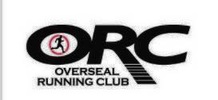 OVERSEAL RUNNING CLUBAgenda – Meeting 13th September 2018Attendees ApologiesReview of last meeting minutesUpdates from committee Membership (Action from previous meeting) Outstanding payments(Action from previous meeting) Reducing cash handlingWelfare (Action from ad-hoc meeting) Review of constitutionMedia Kit and equipment (Action from previous meeting) Order forms/receiptsTreasurer Committee membershipJog Leaders and Co-leadersFundraising/club visibilityPark run takeoverGala day review/feedbackPosters for signpostsSocial eventsCoffee and cake at PavillionAOB Date and time  of next meeting